ORNAMENTAL PLANTSBougainvillea English Name: Bougainvilla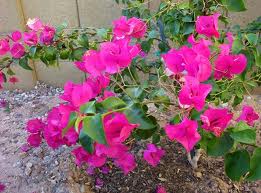 Local Name: BogambilyaScientific Name: Bougainvillea spectabilisMethods of Propagation: Bougainvillea may be propagated by seed, cutting, laying or tissue culture.2. Santan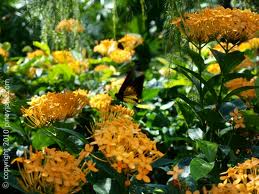 			English Name:    Ixora, jungle geranium, 					flame of the woods, and jungle flame			Local Name: Santan			Scientific name: Ixora coccinea Linn.			Methods of Propagation:Propagated by cutting in spring, preferably with 3 to 4 nodes, with bottom heat. Can also be propagated by seed when produced.Growth habit: I. coccinea is a dense, multi-branched evergreen shrub, commonly 4–6 ft (1.2–2 m) in height, but capable of reaching up to 12 ft (3.6 m) high. It has a rounded form, with a spread that may exceed its height.3.Chrysanthemum					English Name: Chrysanthemum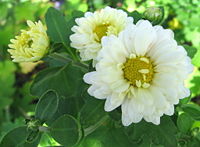 Scientific Name: Dendranthema x grandiflorum     (formerly  Chrysanthemum morifolium)Methods of Propagation: Chrysanthemums can be propagated from seeds, cuttings, or plant division.Growth Habit: Chrysanthemums are incredibly popular ornamental plants. Native to Eurasia, they have probably been in cultivation for thousands of years. Today there is a great diversity of cultivars, with a wide range of flower colors and forms. Most often grown as annuals in cold climates, they are known for their ability to remain in flower late into the autumn.4. Carnation 						English Name: Carnation,  Clove Pink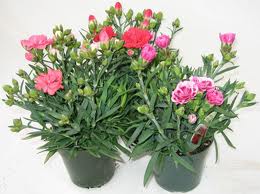 Scientific Name: Dianthus caryophyllusMethods of Propagation: may be propagated by seeds or rooted cuttingsGrowth Habit: It is an herbaceous perennial plant growing to 80 cm tall. The leaves are glaucous greyish green to blue-green, slender, up to 15 cm long. 5. Sunflower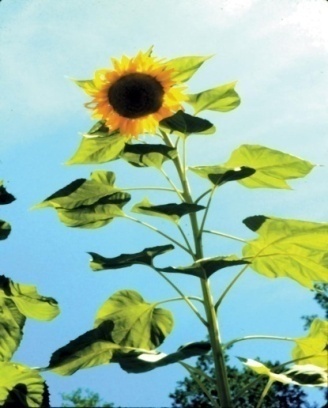 English Name: SunflowerScientific Name: Helianthus annuusMethods of Propagation: Propagating Sunflower by SeedSowing Time: - Indoors March to April. Outdoors from early to mid spring.	Growth Habit: Sunflower is an annual, erect, broadleaf plant with a strong taproot and prolific lateral spread of surface roots.6. Sampaguita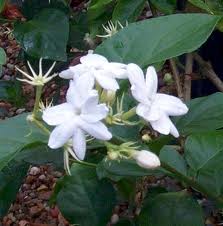 						English Name: Arabian jasmine						Local Name: Sampaguita						Scientific Name:  Jasminum sambacMethods of Propagation: It can be propagated also by leaf cuttings.The plant cuttings are easy to root and they are suitable in any type of soil, provided there is optimum plant growth factors. Growth Habit: It is a small shrub or vine growing up to 0.5 to 3 m (1.6 to 9.8 ft) in height. It is widely cultivated for its attractive and sweetly fragrant flowers. The flowers are also used for perfumes and for making tea.7. Daisy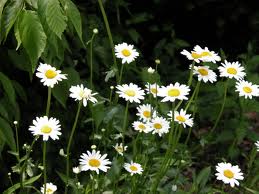 English name: English DaisyLocal Name: DaisyScientific Name: Bellis perennisMethods of propagation:Propagation is easy, by sowing seeds in early spring or summer or by division in early spring, before flowering or in autumn, after flowering. You may want to deadhead the plants to prevent self-seeding. Growth Habit: It is a herbaceous plant with short creeping rhizomes and small rounded or spoon-shaped evergreen leaves that are from 3/4 to 2 inches (approx. 2–5 cm) long and grow close to the ground. 8. Gumamela 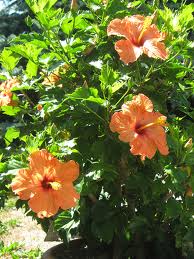 English Name: China rose, HibiscusLocal Name: Gumamela Scientific Name: Hibiscus rosa-sinensis LinnMethod of Propagation: Seed - sow early spring in a warm greenhouse. Germination is usually fairly rapid. Cuttings of half-ripe wood, July/August in a frameGrowth Habitat : The genus includes both annual and perennial herbaceous plants, as well as woody shrubs and small trees. 9. Ilang-ilang 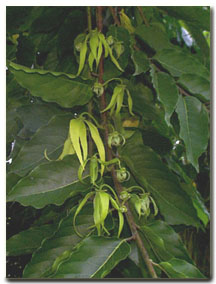  English Name: cananga tree, ilang-ilangScientific Name: Cananga odorataMethods of Propagation: Propagation from seedGrowth habit: Cananga odorata is a fast-growing tree of the custard-apple family, Annonaceae, that exceeds 5 m (15 ft) per year and attains an average height of 12 m (40 ft). It grows in full or partial sun, and prefers the acidic soils of its native rainforest habitat. 10. Yellow BellEnglish Name: Yellow Bell, Golden Trumpet or Buttercup Flower	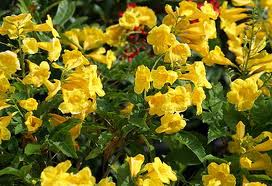 Scientific Name: AllamandaMethods of Propagation:The yellowbell is easy to propagate using cuttings. In the late spring or summer, remove a section of a stem that is 4 to 6 inches long. Remove any lower leaves from this stem and plant it in moist soil. Growth Habitat: A woody, evergreen shrub with vigorous growth, Allamanda may reach a free-standing height of 2 metres or more. The leathery leaves are lancelike, pointed, and may either be opposite or in whorls of three or four. 11. Money Plant 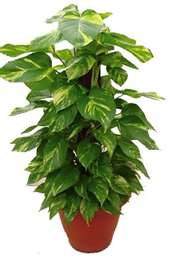  English Name: Money plant , PothosScientific Name: Scindapsus aureusMethods of propagation: Propagate it from stem cuttings, from sections of main stems.12. PoinsettiaEnglish name: Poinsettia 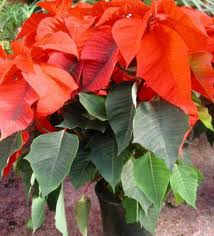 Scientific name: Euphorbia pulcherrimaMethods of Propagation: Poinsettias are almost always propagated vegetatively by stem cuttings.Growth Habit: Euphorbia pulcherrima is a shrub or small tree, typically reaching a height of 0.6 to 4 m (2 to 16 ft). The plant bears dark green dentate leaves that measure 7 to 16 cm (3 to 6 inches) in length.13. Tulip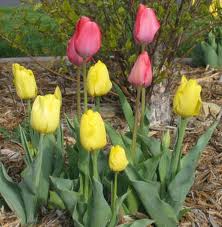 English Name: TulipScientific name: Euphorbia pulcherrimaMethods of propagation: Tulips can be propagated through bulb offsets, seeds or micropropagation.Growth Habbit: Euphorbia pulcherrima is a shrub or small tree, typically reaching a height of 0.6 to 4 m (2 to 16 ft). The plant bears dark green dentate leaves that measure 7 to 16 cm (3 to 6 inches) in length. 14. Palmera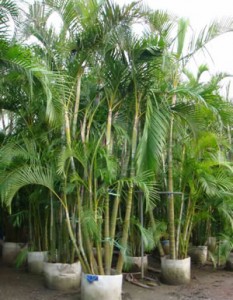 English Name: Areca palm, golden feather palm, yellow cane palm, Butterfly palmLocal Name: Palmera Scientific Name: Chrysalidocarpus lutescensMethods of Propagation: Propagation is done from seeds. It can also be done from the base suckers.Growth Habit: The plant procudes clusters of reedlike stems that carry arching fonds on 2 feet long stalks. The fronds of a 5 feet high area palm can be 3-4 feet lond and could be divided into many stiff, glossy, yellowish green segments up to 2 feet long and 1/2 inch wide. Older stems are marked, like bamboo canes, with notches where fronds were attached to them. 

Growth is very slow. The spread is however very wide. If it is to be planted in the garden, the distance of planting should be at least 4 feet from each other.15. Bermuda GrassEnglish Name: Bahama Grass, Devil's Grass, Couch Grass, Wire Grass, Indian Doab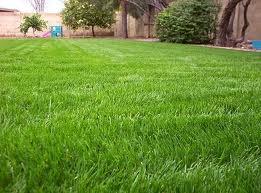 Local Name: Bermuda GrassScientific Name: Cynodon dactylonMethod of Propagation : Bermuda grass reproduces through seeds and through runners and rhizomes. Growth Habitat: The blades are a grey-green colour and are short, usually 2–15 cm (0.79–5.9 in) long with rough edges. The erect stems can grow 1–30 cm (0.39–12 in) tall. The stems are slightly flattened, often tinged purple in colour. 16. Water Lilies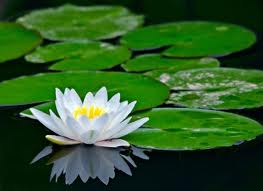 English Name: Water lily 						Scientific name: NymphaeaceaeMethods of Propagation: Propagating water lilies by dividing them in the spring is explained here with tips on things to avoid.Growth habitat: Water lilies grow completely within water, with their blossoms flourishing on top of or above the water’s surface. They typically grow to suit the size of the area in which they are placed, spreading their leaves across the surface of the water and filling it with color.17. Anthurium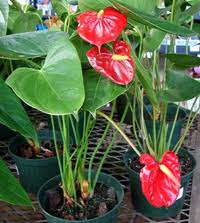 English Name: Anthurium, Flamingo LilyScientific Name: Anthurium andraeanumMethods of Propagation:The easier methods of propagation of Anthuriums are by stem cuttings, layering and division of offsets or suckers that sprout laterally from the base of the plant. It can also be propagated by seeds which are rarely available and commercially, by tissue culture.Growth habit: Anthurium grows in many forms, mostly evergreen, bushy or climbing epiphytes with roots that can hang from the canopy all the way to the floor of the rain forest. The stems are short to elongate with a length between 15 and 30 cm. The simple leaves come in many shapes; most leaves are to be found at the end of the stems, although terrestrial plants show less of this pachycaul tendency. 18.  Yellow top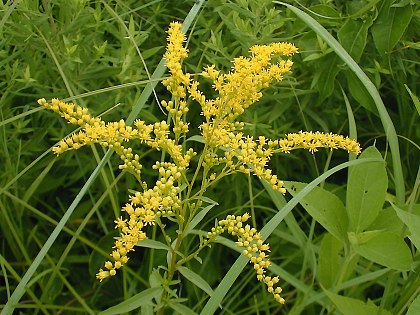 English Name: Goldenrod, Early goldenrod, Yellow topScientific Name: Solidago junceaMethods of Propagation: Propagation is by wind-disseminated seeds or by spreading underground rhizomes which can form colonies of vegetative clones of a single plant.Growth Habit: This native perennial plant is unbranched and up to 3' tall. The central stem is slightly ridged, hairless, and green or reddish. The alternate leaves are up to 8" long and 1½" across, becoming much smaller as they ascend up the stem.  19. Euphorbia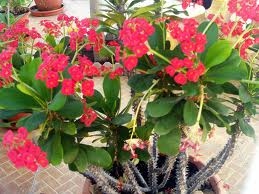 						English Name: Crown-of-thorns or Christ Plant						Scientific Name: Euphorbia miliiMethods of Propagation: SEED PROPAGATION:Since all the hybrids in cultivation, especially ours, are complex crosses, they never come true from seed; indeed, give extremely variable seedlings. Growth of Habit: It is a succulent climbing shrub growing to 1.8m tall, with densely spiny stems, the straight, slender spines up to 3 cm long, which help it scramble over other plants. 20. Rosal 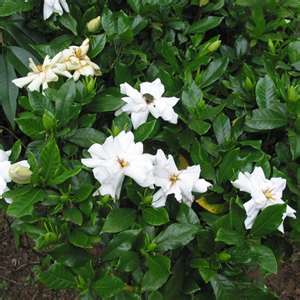 English Name: Common gardenia, cape jasmine or cape jessamineScientific name: Gardenia jasminoidesMethods of Propagation: From softwood cuttings and by simple layeringGrowth habitat: Gardenia jasminoides is a shrub with greyish bark and dark green shiny leaves with prominent veins. The white flowers bloom in spring and summer and are highly fragrant. They are followed by small oval fruit21. Showy Lady's-slipper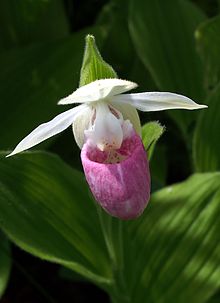 English Name: Pink-and-white Lady's-slipper or the Queen's Lady's-slipperScientific Name: Cypripedium reginae	Growth habitat: Cypripedium reginae grows in calcareous wet lands, open wooded swamps, with tamarack and black spruce. Contrary to many garden tips, C. reginae thrives in neutral to basic soils and prefers growing in fens. Despite growing in mildly acidic environments, its roots can penetrate the mossy layers down to more neutral water sources. It forms clumps by branching of the underground rhizomes. It forms aerial roots in the swampy bog conditions. It is eaten by white-tailed deer.22. Amaryllis 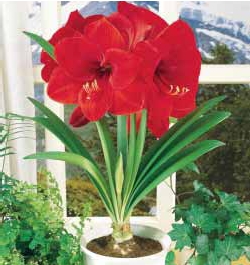 English name:Scientific Name: Hippeastrum	Method of Propagation:	Amaryllis Bulbs Propagation Through Seeds	Growth habit: The amaryllis is a large, tender flowering bulb native to the Andes Mountains of Chile and Peru. It is generally planted in the fall for winter bloom and can be particularly refreshing during the holidays. The large flowers and ease with which they can be brought into bloom make amaryllis popular worldwide. Bulbs can be brought into bloom from late fall until early spring, blooming about 6-8 weeks after planting.23.  Autumn Crocus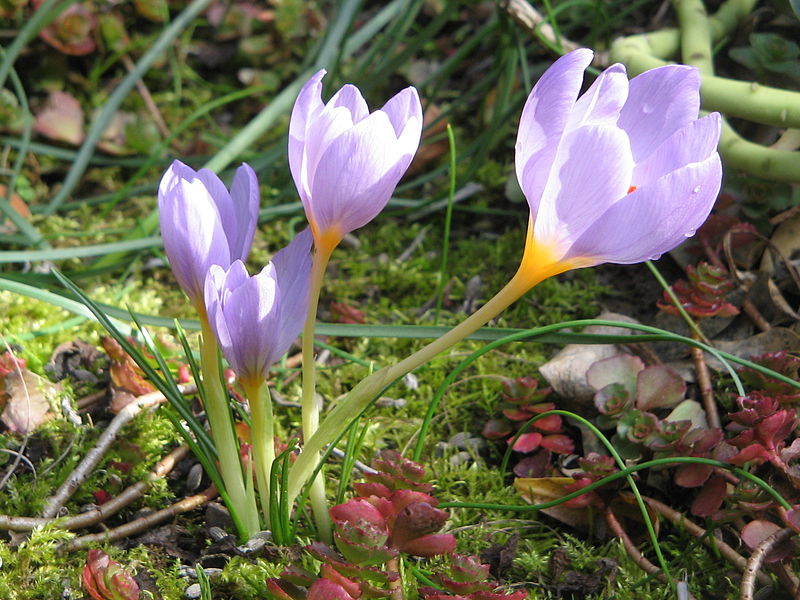 English Name:  Autumn Crocus, Meadow Saffron or naked lady Scientific Name: Colchicum autumnaleMethods of propagation:Autumn Crocuses can be increased during the dormant period in early summer. Their corms can be divided or the cormlets can be detached and replanted. However, divide the plants only when they become overcrowded. Seeds may also be sown in sandy loam and leaf mold. Cover the seeds with a half an inch of soil.Growth Habitat:Autumn crocus has a preference for a fertile soil that is well-drained and located in a sunlit position. This herb has the aptitude to endure shade, but is loathe to arid soil. 24. Burning bush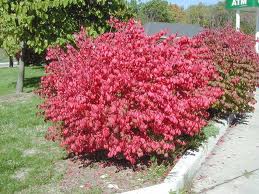 English name: Winged Spindle, Winged Euonymus or Burning BushScientific Name: Euonymus alatus	Method of Propagation:Propagation by CuttingsCutting type: stem tip	
Time of year to take cuttings: Summer
Cutting maturity: semi-hardwood, hardwood
Rooting hormone: IBA Quick Dip 2000 PPM
Rooting environment: intermittent mist
Soil temperature for best rooting: 75-80 degrees F
Time to rooting: 4-8 weeks
Comment: Also propagated from hardwood cutting during Winter.Growth Habitat: The shrub grows to 2.5 m tall (8.2 feet), often wider than tall. The stems are notable for their four corky ridges or "wings." The word alatus (or alata, used formerly) is Latin for winged, in reference to the winged branches. 25. Oregano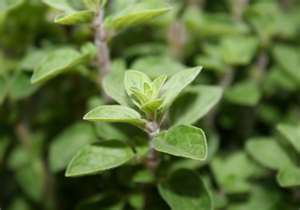 English Name:  OreganoScientific Name: Origanum vulgareMethods of Propagation: The method of propagation is where a plant is rooted from a cutting. Growth Habit: Oregano is a perennial herb, growing from 20–80 cm tall, with opposite leaves 1–4 cm long. Oregano will grow in a pH range between 6.0 (mildly acid) and 9.0 (strongly alkaline) with a preferred range between 6.0 and 8.0. The flowers are purple, 3–4 mm long, produced in erect spikes. 26. Kataka-taka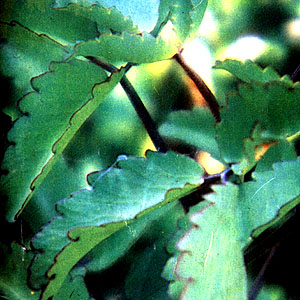  English Name: Air Plant, Life Plant, Miracle Leaf, Goethe PlantLocal Name: Kataka-takaScientific name: Kalanchoe pinnataMethods of Propagation: Easily propagated and widely distributed in the Philippines, found in thickets and open places. Also cultivated, flowering from December to March. Probably of prehistoric introduction.Growth Habit: Kataka-taka is an erect, more or less branched, smooth, succulent herb, 0.4 to 1.4 meters in height. Leaves are simple or pinnately compound, with the leaflets elliptic, usually about 10 centimeters long, thick, succulent, and scalloped margins. 27. Gold Dust Evergreen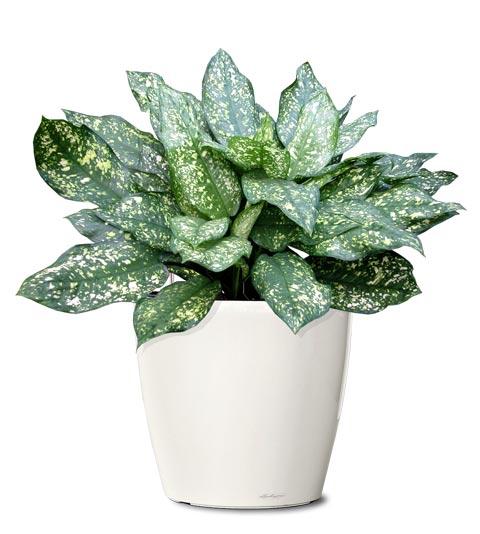  English Name: Gold Dust EvergreenScientific Name: Aucuba japonicaMethod of Propagation: Aucuba japonica is very easily propagated from cuttings and from seed when available. Cuttings taken in the spring and treated with a rooting hormone should root in about 3 weeks. Cuttings placed in water will root in 2-3 weeks.Growth Habit: is an attractive broadleaf evergreen shrub native to eastern Asia and Japan. They are slow to moderate growers and will reach a height of 4-12 feet (1.2-3.7 m) with a spread of 4-6 feet (1.2-1.8 m). Leaves are opposite, elliptical to elliptical-lanceolate 3-7 inches (8-18 cm) long and 1-3 inches (2.5-7.6 cm) wide. 28. Elephant's ear plant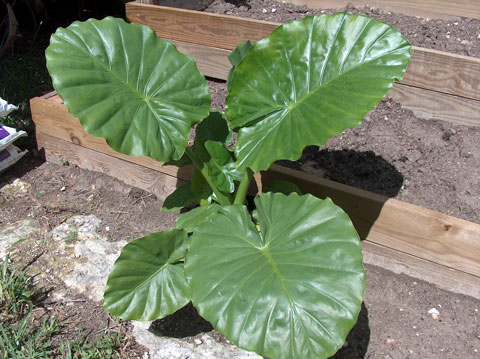  		English Name: Elephant's ear plant				Scientific Name: Alocasia 'Calidora'Method of Propagation: Division. Divide rhizomes in spring and pot in separate containers. Keep the top surface of the rhizome above the soil line so that the growing stems don't rot at soil level.29. Monkey Puzzle tree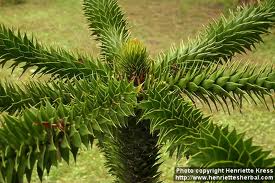 English Name: Monkey Puzzle Tree or monkey tail treeScientific Name: Araucaria araucanaGrowth Habitat: Its native habitat is the lower slopes of the Chilean and Argentinian south-central Andes, typically above 1,000 metres (3,300 ft). Juvenile trees exhibit a broadly pyramidal or conical habit which naturally develops into the distinctive umbrella form of mature specimens as the tree ages.[3] It prefers well drained, slightly acidic, volcanic soil but will tolerate almost any soil type provided it drains well.30. Society Garlic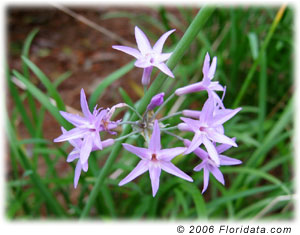 						English Name: Society GarlicScientific Name: Tulbaghia violaceaPropagation: Propagate society garlic by dividing off pieces of rhizome while the plant is dormant.Growth Habitat: Society garlic is a clump-forming herbaceous perennial with narrow, grayish green leaves and large clusters of lavender or lilac flowers. The plant looks like an especially showy garlic or garlic chives plant. Society garlic has just 4-9 grasslike leaves, each about a foot long and a half-inch wide.31. Golden Dewdrop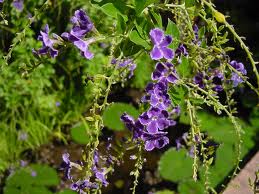  English Name:  Golden Dewdrop , Pigeon Berry, and Skyflower	Scientific Name: Duranta erectaGrowth Habitat: Duranta erecta is a sprawling shrub or (infrequently) a small tree. It can grow to 6 m (20 ft) tall and can spread to an equal width. Mature specimens possess axillary thorns, which are often absent on younger specimens. The leaves are light green, elliptic to ovate, opposite, and grow up to 7.5 cm (3.0 in) long and 3.5 cm (1.4 in) broad, with a 1.5 cm petiole.Propagation: Propagate from seeds or from semi-hard stem cuttings.32. Sago Palm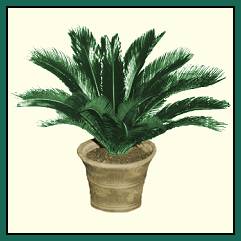  English Name: Sago Palm or King Sago PalmScientific Name: Cycas revolutaMethod of Propagation: Very easily propagated from seed, as well as from offshoots or "pups"33. Night Blooming JasmineEnglish Name: night-blooming cestrum,  Hasna Hena, lady of the night, queen of the night, night-blooming jessamine and night-blooming jasmine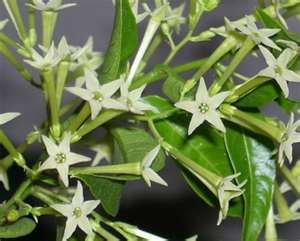 		Scientific Name Cestrum nocturnumMethod of Propagation: From herbaceous stem cuttings
                From seed; stratify if sowing indoors
                By air layeringGrowth Habit: It is an evergreen woody shrub growing to 4 metres (13 ft) tall. The leaves are simple, narrow lanceolate, 6–20 cm (2–8 in) long and 2–4.5 cm broad, smooth and glossy, with an entire margin.34. Zinnia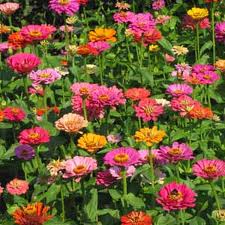 English Name: ZinniaScientific Name: Zinnia peruvianaPropagation: It’s easy to save seed from spent blooms after the petals have faded and the remaining flower heads have dried out. 35.  Glossy Abelia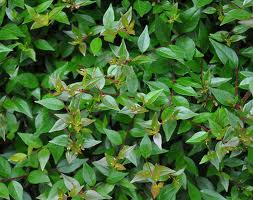  English Name: Glossy AbeliaScientific Name: Abelia × grandifloraMethod of Propagation: Root tip cuttings in early spring or late summer.Growth Habit: This is a rounded, semi-evergreen shrub to 10 feet tall and 12 feet wide with glossy, dark green leaves.36. Butterfly Bush						English Name: Butterfly Bush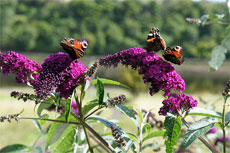 Scientific Name: Buddleia davidii Propagation: This attractive shrub can be easily propagated by seeds, cuttings, and division.Growth Habit: Are large, shrublike herbaceous perennials for the landscape37. Chinese Neillia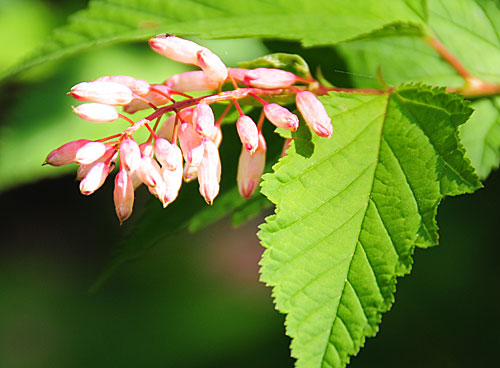 						English Name: Chinese Neillia						Scientific Name: Neillia sinensisPropagation: Chinese neillia is easy to propagate from divisions or stem cuttings, and grows rapidly and adapts quickly to new growing locationsGrowth Habit: Shrub38. Downy Rose Myrtle	                                     English Name: Downy Rose Myrtle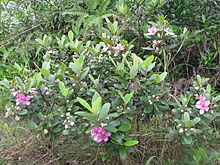 	             	                                               Scientific Name: Rhodomyrtus tomentosa	Propagation: In cultivation the shrub is normally propagated through cuttings.Growth Habit: Rhodomyrtus tomentosa is an evergreen shrub growing up to 4 m-12 feet tall.39. Double File viburnum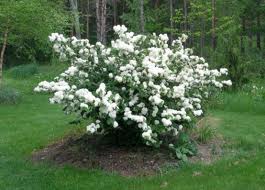 	      English Name:Double File ViburnumScientific Name: Viburnum plicatum var. tomentosumPropagation: From softwood cuttings
From semi-hardwood cuttings
From seed; direct sow outdoors in fall
From seed; winter sow in vented containers, coldframe or unheated greenhouse
From seed; stratify if sowing indoors                     Growth Habit: Shrubs40. Crown Flower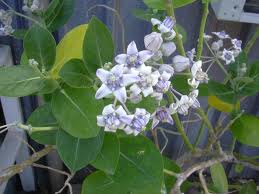 						English Name: Crown Flower						Scientific Name: Calotropis gigantean						Propagation: can be propagated by cuttingsGrowth Habit: It is a large shrub growing to 4 m tall. It has clusters of waxy flowers that are either white or lavender in colour.41. Prairie rose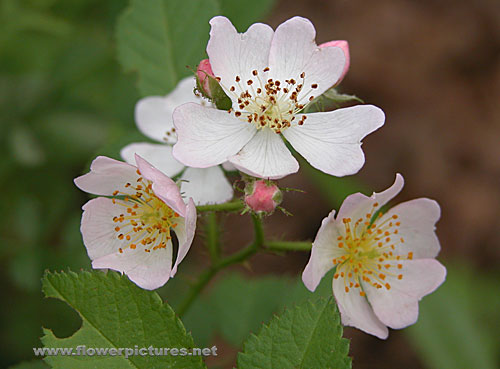  English Name: Prairie Rose, Climbing RoseScientific Name: Rosa setigeraPropagation: By Cutting, By Seed and GraftingGrowth Habit: deciduous vine42. Peregrina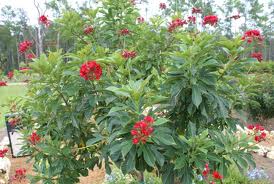 						English Name:Peregrina, spicy jatropha						Scientific Name: Jatropha integerrimaPropagation: Seeds or cuttings in springGrowth Habit: Peregrina is an evergreen shrub or small tree with glossy leaves and clusters of star shaped bright scarlet or vermilion flowers. Small trees to 20 feet, generally up to 7 feet high (2.1 m) in Phoenix43. Thryallis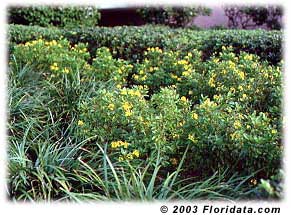 English Name: Thryallis, Golden thryallis, Shower of GoldScientific Name: Galphimia glaucaPropagation: By seeds. Also by cuttings taken in the summertime.Growth Habit: Thryallis is a small evergreen tropical shrub that grows to a maximum height of about 6 ft (0.6 m) and about as wide.44. Spring Cactus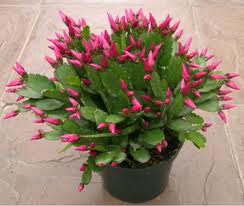 English Name: Spring Cactus, Easter Cactus Scientific Name: Rhipsalidopsis gaertneriPropagation: Mature pads, or phylloclades, are harvested from stock plants or from plants that have been pinched (leveled or twisted). These cuttings can be propagated immediately after removal from the stock plant, or they may be stored for several months at 52-57° F.45. Madagascar palm						English Name:  Madagascar PALMScientific Name: Pachypodium lamereiMethod of Propagation: 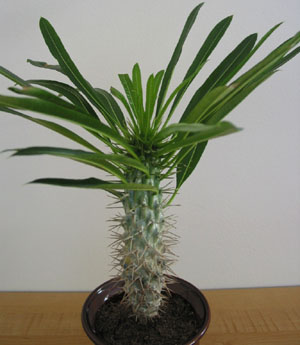  From herbaceous stem cuttingsAllow cut surface to callous over before plantingFrom seed; sow indoors before last frostGrowth Habit: Pachypodium lamerei has a tall, silvery-gray trunk covered with sharp 6.25 cm spines. Long, narrow leaves grow only at the top of the trunk, like a palm tree. It rarely branches. Plants grown outdoors will reach up to 6 metres. When grown indoors it will slowly reach 1.2-1.8 m tall.46.   Painted PetalsEnglish Name:	Painted Petals, Anometheca, False  Freesia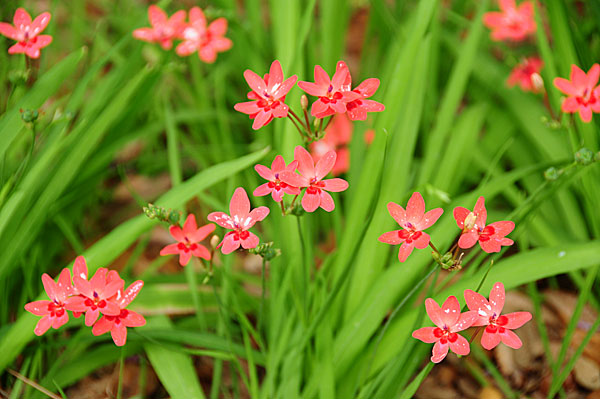 Scientific Name: Freesia laxa, Anomatheca laxaPropagation: By dividing rhizomes, tubers, corms or bulbs (including offsets)
From seed; sow indoors before last frost47. Dahlia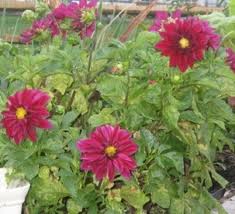 						English Name: Dahlia						Scientific Name: Dahlia x hybridGrowth habit: Dahlia is a genus of bushy, tuberous, herbaceous perennial plants. Propagation:  	Propagation by CuttingsPropagation by Tuber Clump DivisionPropagation by Seed48. Spring Snowflake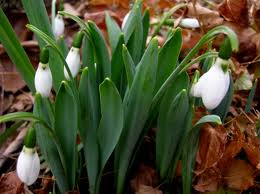 	English Name: Spring Snowflake, Summer Snowflake or Loddon Lily		Scientific Name: Leucojum aestivum	Propagation: By dividing rhizomes, tubers, corms or bulbs (including offsets)49. Calathea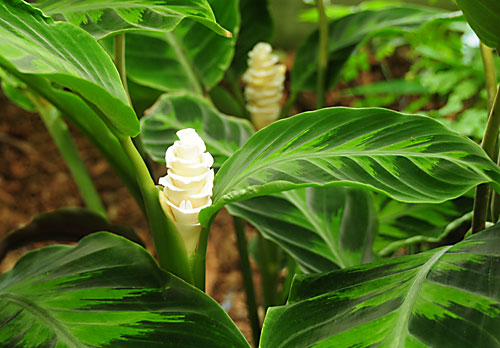 		English Name:  Calathea, Zebra plant	Scientific Name: Calathea warscewiczii	Propagation: By dividing rhizomes, tubers, corms or bulbs (including offsets)Growth Propagation: This herbaceous plant is native to Costa Rica and Nicaragua and produces lanceoate leaves that have a dark green background and an attractive fishtail pattern on the upperside of the leaves.50. Spanish bluebellEnglish Name: Spanish Blue Bell. Wood Hyacinth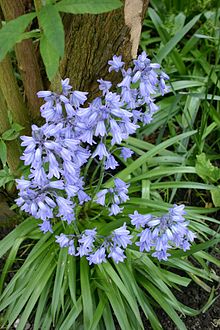  Scientific Name: Hyacinthoides hispanicaGrowth Habit: Easily grown in average, medium, well-drained soil in full sun to part shade. Plant bulbs about 3-4” deep and 4-6” apart in the fall. Naturalizes well by both bulb offsets and self-seeding in optimum growing conditions. Plants go dormant by early summer.Propagation:  By dividing rhizomes, tubers, corms or bulbs (including offsets)